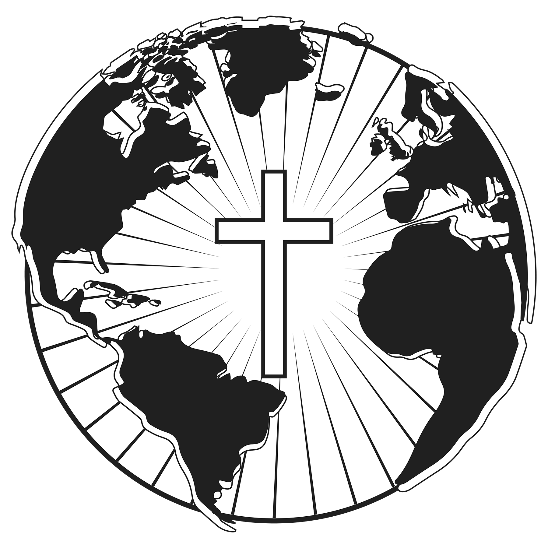 5th Sunday after the Epiphany“Holy, holy, holy is the Lord of hosts; the whole earth is full of His glory!” Isaiah 6:3AS WE GATHERGod calls us to be His holy people. Through the words of the prophet Isaiah and through his experience in God’s presence, the Lord reassures us that in love He forgives our sins and makes it possible for us to be holy in His sight. In the Hebrew language, to express what we would call a comparative word, you would say the “base word” twice—so “holier” would be expressed “holy, holy,” and that which is the holiest would be spoken of in the superlative as “holy, holy, holy.” And that is what our God is! Yet He knows us and cares for us individually. How amazing is that!+ CONFESSION and ABSOLUTION +(LSB, Divine Service, Setting Three, pg. 184-185)+ SERVICE OF THE WORD +HYMN “Holy, Holy, Holy” (LSB 507)PSALM 138 (w/ Gloria Patri, LSB, pg. 186)KYRIE (LSB, pg. 186)GLORIA IN EXCELSIS (LSB, pg. 187-189)SALUTATION and COLLECT OF THE DAY (LSB, pg. 189)OLD TESTAMENT READING Isaiah 6:1-8 (bulletin insert)GRADUAL (bulletin insert, below Collect of the Day)EPISTLE 1 Corinthians 14:12b-20 (bulletin insert)ALLELUIA (LSB, pg. 190)HOLY GOSPEL Luke 5:1-11 (bulletin insert)NICENE CREED (LSB, pg. 191)HYMN “Hail to the Lord’s Anointed” (LSB 398)SERMON	“Holy Net”OFFERTORY (LSB, pg. 192-193)RETURNING OF OUR FIRST FRUITSPRAYER OF THE CHURCH+ SERVICE OF THE SACRAMENT +Divine Service and the Close Fellowship of Holy CommunionOur Lord speaks and we listen. His Word bestows what it says. Faith that is born from what is heard acknowledges the gifts received with eager thankfulness and praise. The gifts include the Holy Supper in which we receive His true body and blood to eat and drink. Those welcome to the table acknowledge the real presence of the body and blood of Christ, confess their own sinfulness, and in true faith wish to receive the forgiveness and strength promised through this Holy Sacrament, as instructed … and in unity of faith … with God’s people here in this congregation. It is our sincerest desire that you join in the intimacy of this fellowship. However, if you are not, yet, an instructed and confirmed member-in-good-standing of a congregation of the Lutheran Church-Missouri Synod, please visit with the pastor about such a fellowship before communing. If you wish to come forward for a blessing, you are welcome to join us at the rail to receive such. Please cross your arms in front of you to indicate that desire.LITURGY (LSB, pg. 194-198)DISTRIBUTION “Hark, the Voice of Jesus Calling” (LSB 827)NUNC DIMITTIS (LSB, pg. 199-200)THANKSGIVING (LSB, pg. 200-201)SALUTATION and BENEDICAMUS (LSB, pg. 201-202)BENEDICTION (LSB, pg. 202)HYMN “Praise the Almighty” (LSB 797)FAITH LUTHERAN CHURCH,Rev. Curt Hoover, Rev. Alebachew Teshome,Rev. Craig Fiebiger, Rev. Doug DeWitt2640 Buckner Road, Thompson’s Station, TN  37179, (615) 791-1880www.faithlutheran-tn.org, Feb. 5/6, 2022                        All are welcome …                                                           … Christ is honored.